TARİH: 16.03.2018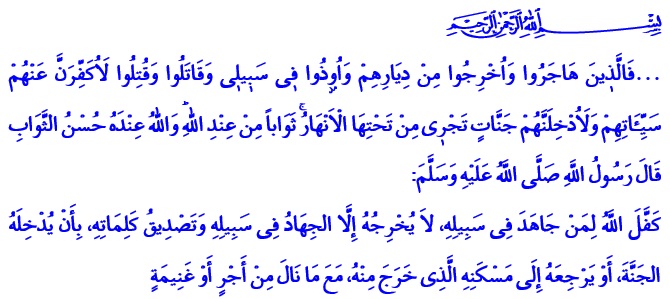 EXISTENZKAMPF UNSERES VOLKES:ÇANAKKALE SIEGEhrenwürdigen Gläubigern!In dem von mir gelesener Vers vom Koran will unser Allah folgendes: „ Ich werde natürlich die Sünden von Hedschra, die von ihren Heimatstätten vertriebenen, für meine Sache gequälten, kämpfenden und getöteten begnadigen. Ich werde wahrlich  denen als eine Belohnung durch Allah in den Strömen fließender Paradies hineinnehmen. Ohne Zweifel ist der schönster Segen bei Allah!“  Und in der Überlieferung teilt unser Herr, der Prophet (SAV) folgendes mit; „Allah hat für die, die um nur für seine Sache zu Kämpfen und um Glaubensbekenntnis im Islam zu bekräftigen sich auf dem Weg gemachten versprochen sie ins Paradies zu nehmen oder ihnen zu deren Wohnung mit Belohnung von Allah und Beuten zurückzubringen!“ Geschätzten Gläubigern!Heimat ist der Ort wo der Mensch seine Familie gründet und sich wohl findet. Ist  das Land wo fern von Drang und Grausamkeit in Sicherheit und frei gelebt wird. Heimatliebe ist ein durch unseren erhabenen Allah in unser Herzen eingeprägtes Gefühl. Während unsere tapfere Urahnen mit einem vornehmen Kämpf für die Heimat kämpfen, haben sie aus dem Glauben Macht gefunden und mit Heimatliebe durchgestanden. Sie haben damit unser Gebetsrufe nicht abklingen, unser Flagge nicht heruntergebracht wird, unsere Ehre nicht unter den Füßen genommen wird, das Leben zu Opfern ausgewichen. Denn Heimat zu verteidigen bedeutet alle materiellen und immateriellen Werte was das Volk hat zu verteidigen. Die Belohnung für Verteidigen das was als heilig betrachtet wird ist entweder Veteran zu sein oder Heidentod.Ehrenwürdigen Gläubigern!Heidentod ist so ein hohes Dignität welches durch unseren Allah belobt wurde und durch unseren Propheten gewünscht wurde. Heidentod ist aufsetzen das Leben, damit auf der Welt das Recht, Gewissheit und Gerechtigkeit herrscht. Ist gegen Übel und Grausamkeit für Wohl und Frieden Zeuge zu sein. Die Belohnung dieser Heidentod ist im Leben die Ehre und jenseits das Paradies. Heidentode sind lebendig, die sterben nicht, man kann denen nicht als „Toten“ benennen. So hat unser erhabener Allah in diesem Bezug wie folgt geboten: 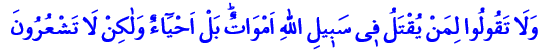 „Sagt nicht von denen die für Allahs Sache erschlagen werden, sie seien tot, Nein, sie sind lebendig, aber sie begreifen dies nicht“ Geschätzten Gläubigern!Es gibt viele ruhmreiche Siege, die den Verlauf der Geschichte geändert haben. Der Sieg von Çanakkale ist ein davon.  Çanakkale ist der Ort wo die das Herz mit festem Glauben und Heimatliebe schlagende eigene Körper gegen schamlose Besatzung gestellt haben. Çanakkale ist der Ort wo die türkische Soldaten  mit dem Leitspruch „wenn ich am Leben bleibe dann werde ich Veteran wenn ich sterbe dann sterbe ich im Heiligentod“ für Unabhängigkeit und Zukunft das Leben geopfert haben. Çanakkale ist der Ort wo das ungezügelte Volk ein erneutes Existenzheidenlied geschrieben hat. Çanakkale ist die Bezeichnung für eine Kampf welche aus allen Seiten von Anatolien, aus Ostthrazien, aus Bagdad, aus Damaskus, aus Skopje, aus Bosnien gekommener, die Sprachen und Farben verschiedene aber unter gleiche Absicht Schulter an Schulter gestanden haben. Çanakkale ist der Ort, wo auf jede Stelle unser Urahnen mit Frauen und Männer die Fahne getragen haben. Çanakkale ist der Ort wo die türkischen Soldaten mit der Leitsatz des Verses, „… die Feindseligkeit eines Volkes soll euch nicht verleiten, anders denn gerecht zu handeln“ den verletzten gegnerischen Soldaten Wasser gegeben, auf dem Rücken getragen, die Gefangenen menschenwürdig behandelt, und die Welt Kriegsethik gezeigt haben. Çanakkale ist der Ort wo Freudenbotschaft „Ermattet nicht und trauert nicht, ihr werdet sicherlich die Oberhand  behalten, wenn ihr Gläubige sind“ wirklich wurde. Geschätzten Gläubigern!Auf unser Zusammenhalt, Einheitlichkeit und unser Brüderlichkeit abzielender kommen wie gestern auch heute ohne Gewissen und Moralwerte auf uns zu. Terrororganisationen und Gräuelbanden versuchen die Behaglichkeit und Wohlstand unser geschätztes Volk zu stören. Aber das Ende unter uns Unfriede zu bringen, unser Trieb und Heilsichtigkeit abzuschwächen versuchende wird Niederlage sein. Aus unserem Glauben genommener Macht und mit dem aus der Geschichte genommenen Glauben werden wir auch heute um Frieden, Wohl, Brüderschaft und Gerechtigkeit zu bilden kämpfenSo, geschätzte Geschwister/ Gebrüder!Wir sollen unser Geschichte, Kultur und die Werte die uns machen und uns auf heutigen Stand gebrachte Siege nicht vergessen, nicht vergessen lassen. Çanakkale ungangbar machende Geist, mit Helden besiedelte Land unsere Kindern beibringen. Durch Urahnen anvertrautes aneignen. Diese Vertrauen mit gleichem Bewusstsein und Idealen auf Zukunft übertragen.  Ehrenwürdige Moslems!Mit dem kommenden Montag werden wir erneut Gnade, Segen und Begnadigung bringende heilige drei Monate begegnen. In der Nacht von Donnerstag auf Freitag werden wir die Empfängnis von Propheten Mohammed (Regaip Kandili) erleben. Unser gnädiger Allah soll uns die drei heiligen Monate bestens zu Verbringen zuteilwerden, mit seiner Anerkennung zusammen zum Ramadan zu kommen lassen. Für unser Glauben und unser Heiligen, unser Land und unser Volk, unser Frieden und Wohl sterbende, alle unser Heiligentode gnädigen und unser Veteranen Genesung geben.     Geschwistern/ Gebrüder!Heute wird in allen Moscheen in unserem Land durch das Präsidium für Religionsangelegenheiten und durch den türkischen Religionsverein für die im Inland und Ausland Bau weitergeführte Moscheen Spenden gesammelt. Wir warten auf ihre Spenden. Dabei können die Geschwistern/ Gebrüder wenn sie in der Meinung sind „ein Stein soll auch für mich gelegt werden“ sollen CAMI schreiben und auf 1379 ein Message schicken und damit 10 türkische Lira spenden. Ich möchte meine Freitagpredigt mit den folgenden Überlieferung unser Propheten beenden: „ Mein Allah! bring Segen mit den Monaten Recep und Şaban, bringe uns zum Ramadan!“